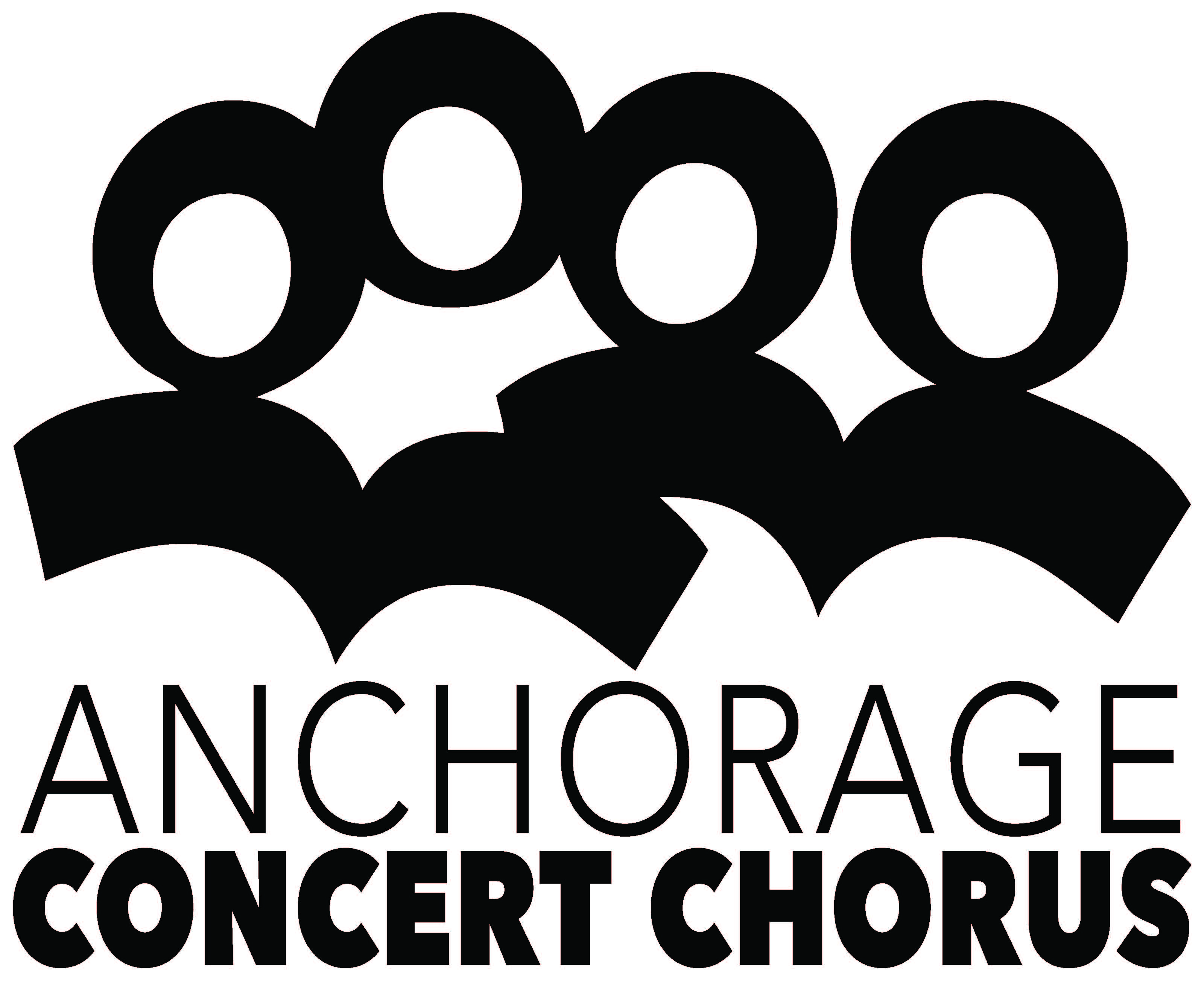 Program Advertisement Order FormAdvertiser:  		Phone:  	Contact Name:  		Fax:  	Title:  		E-mail:  	Address:  			To place an advertisement for the ACC concert programs and website for the 2017-2018 Season, please submit print-ready artwork to ACC by the following deadlines:                  Concert	          Ad Due Family Holiday Pops, December 17, 2017	November 22, 2017 Generations: Unity Through Music, May 5, 2018	April 2, 2018     Co-produced with Anchorage Youth OrchestrasBack Cover $650 (add color $200)Inside front or back cover $550 (add color $200) Full page  $450   6” W x 7-1/2”HHalf page  $325Horizontal 6” W x 3-11/16 (3.6875)Quarter page  $1902-15/16” x 3-11/16”Eighth page  $100 (business card)(2-15/16” x 1-13/16”) horizontal onlyPlease attach your check or complete credit card payment information to this form, or we will bill the business address above.Make checks payable to Anchorage Concert Chorus.  Thank you for your support!Anchorage Concert ChorusPO Box 100364, Anchorage AK  99510-00364Phone:  907-274-7464   FAX:  907-563-5980Roland Rydstrom, Executive Director, Mobile Phone:  317-840-7879concertchorus@gci.netwww.anchorageconcertchorus.org